Year 4 Maths   Lesson 5
LO: To carry out a maths investigationComplete one of these investigations, more if you want to!Task 1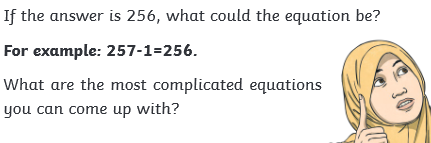 Task 2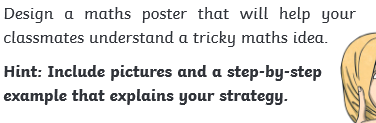 Task 3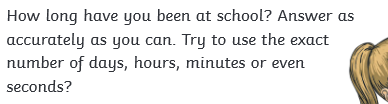 Task 4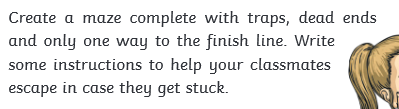 